Osnovna škola ŽrnovnicaHrvatskih velikana 4121251 ŽrnovnicaKontakt broj: 021/ 472 022Kontakt e-mail: oszrnovnica.natjecaji@gmail.comŽrnovnica, 15.10.2023.POZIVza sudjelovanje u literarnom, medijskom, dramskom i likovnom natječaju„Male priče iz velog mista“u čast najvećem kroničaru Splita i Dalmacije, Miljenku Smoji, povodom 100. obljetnice njegova rođenja,u organizaciji Osnovne škole Žrnovnica – Žrnovnica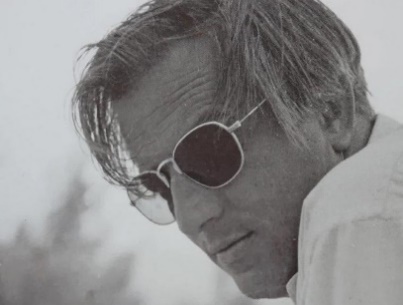 Mnogi su već davnih godina tvrdili da bi Split Smoji trebao dignuti spomenik, ali on se „zafaljiva“ tvrdeći da živima ne treba dizati spomenike. Ta želja mu se i ostvarila jer nakon 20 i kusur godina poslije smrti, ovaj neponovljivi kroničar Splita i Dalmacije, novinar i putopisac, dobiva skromnu, ali vrijednu spomen sobu u knjižnici u Žrnovnici. Kako bismo naglasili njegov značaj i veličinu, spasili ga od sporednosti i zaborava, odlučili smo i ove godine raspisati natječaj za koji se nadamo da će imati daleke odjeke, 'ko zna, možda i međunarodne. Zašto baš Žrnovnica? Žrnovnica je mjesto na kojem se naš Smoje „vinča“ za svoju Lepu, a ujedno je i mjesto njegovog posljednjeg počivališta. Nadamo se da će vama i vašim učenicima njegov lik i djelo biti inspiracija te da ćemo zajedno uživati na završnoj izložbi svih radova koja će se održati na dan njegova rođenja, ni više ni manje nego na samo Valetinovo, 14.2.2024. UVJETI NATJEČAJA1. LITERARNI RADOVIa) Pjesma, slobodne forme, naslova „Male priče iz velog mista“, inspirirana Smojinim djelovanjem u Splitu i Dalmaciji. Neka se podjednaka ljubav i „vatra“ prema vašem gradu slije i u vaše stihove. Pjesma može biti pisana standardnim jezikom, ali i mjesnim govorom.b) Kratka priča, anegdota, također s naslovom „Kronika grada“. Iskustva se mogu crpiti od „naših starijih“ ili mogu biti vlastita (u vidu suvremene kronike grada).2. MEDIJSKI RADOVIa) Intervju (s kroničarem grada), poznatim stanovnikom vašega grada, s nekim tko je možda Smoju osobno poznavao ili pak s bakama i djedovima koji će vam pričati o vašem gradu kakav je nekad bio, ponajviše o životu u njemu. Trebaju se poštovati temeljne zakonitosti zadane novinarske vrste.b) Vijest – o nekom, po vama, važnom događaju iz vašega grada. Moraju se poštivati zakonitosti pisanja vijesti kao novinarske vrste.b) Dokumentarni film, također naslovljen „Male priče iz velog mista“ koji može sadržavati raznorazne tematske elemente: one vezane uz samoga Smoju (mjesta na koja je Smoje zalazio, Smojin život kroz Split, mjesta snimanja Velog Mista…) ili može predstavljati suvremenu vašega kroniku grada kroz oči roditelja i djece, može biti samo niz prizora iz gradske svakodnevnice…Svakako, inspiriranim autorima na volju. Literarni i medijski radovi se šalju na natječaj isključivo putem elektroničke pošte, na adresu: oszrnovnica.natjecaji@gmail.com. Dokumentarni filmovi mogu se spremiti na disk te poslati na adresu škole (za natječaj Krnika grada), podijeliti preko poveznice na adresu elektroničke pošte ili osobno donijeti u školu. Za dodatne informacije nazovite kontakt telefon. 3. DRAMSKI RADOVIa) Igrokaz – isječci iz Smojinih kultnih serija Velo i Malo misto. Mentori sa svojim učenicima trebaju spremiti transkript koji se nalazi u prilogu. Redoslijed prizora i način dramske obrade ostaje na mentoru i učenicima. Jedini uvjet jest da je tekst nepodložan promjeni (ne smiju se dodavati ni izbacivati sadržajni elementi).Dramski radovi se snimaju te šalju kao video na navedenu adresu elektroničke pošte nakon čega će biti proslijeđeni povjerenstvu. Za snimanje učeničkih igrokaza potrebno je ispuniti i poslati suglasnost roditelja. 4. LIKOVNI RADOVI bi trebali biti realizirani u tehnici po izboru, a trebali bi sadržavati portret Miljenka Smoje (poslužiti se brojim izvorima na web-u). Podloga za rad je bijeli ili tonirani papir veličine likovne mape. Na poleđini rada potrebno je napisati ime i prezime učenika i mentora, adresu elektroničke pošte učitelja, razred, naziv i adresu škole te likovnu tehniku. Likovne radove potrebno je poslati poštom na adresu: OŠ Žrnovnica (za likovno-literarni natječaj), Hrvatskih velikana 41, 21251 ŽrnovnicaOPĆI UVJETI NATJEČAJA:Natječaj je namijenjen djeci od 8 do 15 godina (razredna i predmetna nastava)Djeca kojima hrvatski nije materinski jezik mogu poslati radove na svom materinskom jezikuRad mora biti originalan i nikad prije objavljivan ili izvođenNagraditi će se radovi u svakoj zasebnoj kategoriji podijeljeni po dobi (razredna i predmetna nastava)Rok za prijavu radova je 15. siječnja 2024. Uz svaki rad treba napisati ime i prezime i razred učenika, ime i prezime mentora, školu s adresom te adresu elektroničke pošte i telefonski broj za kontakt (podaci neće biti dostupni povjerenstvu)Pobjednici natječaja biti će objavljeni 5.2.2024. na web stranici škole i školskoj Facebook stranici. Učenici i mentori će također biti obaviješteni putem elektroničke pošte putem koje će biti pozvani i na završnu svečanost i dodjelu prigodnih nagrada„Naučija san napamet svaki bovan, svaki dvor, svaki dvor u Dalmaciju! A i onda se odilo polako, nikad to nije bilo otić i vratit se, nego pomalo, u svako misto, sist, popričat, vidit... vidit detalj, razumiš? Detalj je važan! Šta je reportaža? Detalj! Ja san to od Marka Uvodića naučija, on je bija veliki detaljist. A Dalmacija je puna sličic, čudesni mali sličic, detalja... i samo ji triba vidit.“DRAMSKI PRILOG (2 prizora iz Velog mista)Prizor 1: Na pijaci – Monolog Mare muliceDramska lica: Mare mulica, dite, žena s prozora 1, žena s prozora 2, urarDIJETE: Šjora Mare, Šjora Mare, popiša vas je pas. (vuče Maru za suknju)Mare: N'ti mater i ocu i sestran i svima do sedmoga kolina. Ajmeeee, kankari te rastočili! Dabog da te sinje more progucalo.Žena s prozora 1: Jezik ti taj šporki otpa ča kuneš. Vičeš ka da te deru. A i tribalo bi te oderat kakva si šporkuja. Nemoš se ni lušijon oprat.MARE: A vidi jedna dišperana keka. Ti mi se javi. Smrdiš gore od svih kanali.ŽENA S PROZORA: Ajme meni, dosta više! Dabog da mira neimale ni na onon svitu. Pa da nemore čovik popodne ni po ure oko ubit. MARE: A ča je, ča je, ča si zinila ti ražo? A stavila si kapelin na glavu pa se činiš gospoja, a?? Oli ja ne znan ča ti je ispod piture. Vraga izila, sinje te more progucalo!MEŠTAR: Tako je Mare, jemaš prav.MARE: Ja da san mulica? A ove ča pase vodidu po Splitu za reklamu, ne zna in se ime ni sime. Ma nima više finece, edukacijuna, kreance. Smrad i žlondre cilega svita, ka da ih je plićina izbacila. Sve se činimo svetice, kokole marine, komgregacije. Jooooooj! Kad bi borići na Merjan pripovidali, neš ti čistunic. Jemate mi se obraza javit, mulice jedne!URAR: A Mare, Mare, šempre lo štešo. Uvik u istu uru. Prizor 2 – Neću politiku u moju butigu.Dramska lica: Meštar, Papundek, Ferata,  Mate(Ulaze Ferata i Papundek u meštrovu radionu.)FERATA: Evala, meštre. Zdravi bili.MEŠTAR: Ohoo, evala Ferata, zdravo.FERATA: Evo meštre dovea san van ovega mojega…(pokazuje na Papundeka)MEŠTAR: Aaaa, neka, neka, drago mi je. Aha, vidi, vidi, lipi mladić. Dobro mi doša! A kako se ti ono zoveš?PAPUNDEK: Papundek, meštre.MEŠTAR: Papundek? Mhm!PAPUNDEK: A e.MEŠTAR: Asti Isukrsta, a lipo ime Papundek. Dunkve, moj Papundek, sad triba zaboravit igre i berekinade, jeli? I ako budeš sluša, razumiš, postat ćeš dobar meštar i pravi čovik!PAPUNDEK: Slušat ću meštre.MEŠTAR: E, tako te volin. A sad ti meni reci, zašto si ti baš izabra ovi zanat?FERATA: Ajde ča mučiš, reci sad.PAPUNDEK: Potirali su me iz skule.MEŠTAR: Anti Gospu. A onda ćeš bit slabo učija.PAPUNDEK: Bija san najboji u cili razred. Sve san petice jema.MEŠTAR: Asti, a onda, zašto su te istirali?PAPUNDEK: Najprije su doznali da san bija ono na barikade i dali mi ukor direktora. A onda su me uvatili kad san u crikvu za vrime školske mise pisa parole.MEŠTAR: Parole?PAPUNDEK: E!MEŠTAR: Mhm!  A koje parole?PAPUNDEK: Znate već koje. Doli ditatura, živila radnička klasa i tako.MEŠTAR: Lipo, u crikvu parole.PAPUNDEK: E, gori u kor, di pivaju.MEŠTAR: A zašto?  Sramiš se kazat, jeli? (srdito)PAPUNDEK: NE sramin.MEŠTAR: Onda govori! Čudin se da za te berekinade nisi gore ogriza.PAPUNDEK: Meštre, ja san napredno orijentiran.MEŠTAR: Orijentiran? OOOOO nisan ni ovo odavno čuja. Lipa, lipa besida, ka da je kogod zabeštima.PAPUNDEK: A je.MEŠTAR: Aaa, vidin, vidin, crveno si pituran. Samo da znaš, ja pulitiku u butigu neću. Lipo smo počeli! OHO!! Samo mi je još ovo tribalo. Ferata moj…FERATA: A moj meštre šta da van rečen…MEŠTAR: A ako se pravo čovik promisli, brijački zanat i nije bog zna šta ima i boljih zanati.FERATA: Al nebojte se meštre dobar je on momak.MEŠTAR: Evo, čuja san, čuja san!MATE: Ne primajte meštre ovoga antikrista, oli ne vidite da je đava uliza unj!MEŠTAR: Mate, ti čini kuco, tebe niko ništa nije pita. Ja ću u moju butigu primit koga ja oču. Otac mu je pametan čovik i pošten, bit će i mali. A ti zapanti, pulitiku doma, a ne u butigu!! PRIMJER SUGLASNOSTI ZA RODITELJE (medijski i dramski radovi)Suglasnost za sudjelovanje u natječajuJa _________________________________________ suglasan/na sam da se moje dijete _____________________ ________________________, učenik/ca _________________ razreda može snimati prilikom dramske/filmske izvedbe za potrebe natječaja „Male priče iz velog mista“ u provedbi Osnove škole Žrnovnica. U _______________________, _______________2023./24.______________________________________________________                                                                                 Potpis roditelja